ATA DE REUNIÃO DE FUNCIONÁRIOS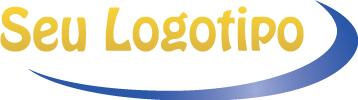 ChamadaNome da Equipe / EmpresaNome dos PresentesSarah Junqueira , Kevin SouzaNomes do AusentesAna Luiza Amaral, Luiz Henrique F.Bem-vindosObservações
Atas PréviasObservações
Tarefas nos RelatóriosObservações
Revisão da Semana AnteriorObservações
AdministrativoObservações
NotasObservações
TreinamentoObservações
Inacabado / Novos Itens para a agenda da próxima reuniãoObservações
Adiamento
Observações
* Clique Aqui Para abrir um modelo no smartsheet * DATA:Quinta-feira, 03/03/2016HORÁRIO:10:30 LOCAL:Sala de Conferência BFACILITADOR:Sara J.ATA:Ana Lúcia C.HORÁRIO: KEEPER:Kevin SouzaHORA ATRIBUÍDO:5 minRESPONSÁVEL:Anna JamesPRAZO:DataHORA ATRIBUÍDO:5 minRESPONSÁVEL:Anna JamesPRAZO:DataHORA ATRIBUÍDO:5 minRESPONSÁVEL:Anna JamesPRAZO:DataHORA ATRIBUÍDO:5 minRESPONSÁVEL:Anna JamesPRAZO:DataHORA ATRIBUÍDO:5 minRESPONSÁVEL:Anna JamesPRAZO:DataHORA ATRIBUÍDO:5 minRESPONSÁVEL:Anna JamesPRAZO:DataHORA ATRIBUÍDO:5 minRESPONSÁVEL:Anna JamesPRAZO:DataHORA ATRIBUÍDO:5 minRESPONSÁVEL:Anna JamesPRAZO:DataAPROVAÇÃO DA SECRETARIA:
(Assinatura e Data)